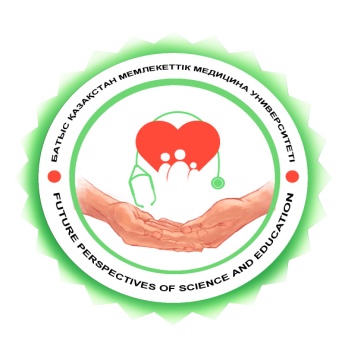 WEST KAZAKHSTAN MARAT OSPANOV STATE MEDICAL UNIVERSITY I INTERNATIONAL DISTANCE SCIENTIFIC AND PRACTICAL CONFERENCE OF STUDENTS AND YOUNG SCIENTIST«FUTURE PERSPECTIVES OF SCIENCE AND EDUCATION» DEDICATED TOTHE YEAR OF THE YOUTH OF THE REPUBLIC OF KAZAKHSTAN(May 16-17, 2019)Dear Colleagues!We inform you that on May 16-17, 2019 in the West Kazakhstan Marat Ospanov State Medical University will be held the I International Remote Scientific and Practical Conference of Students and Young ScientistsGENERAL INFORMATIONThe form of the conference: remote, without specifying the form of the conference in the collection of articles.Working languages: Kazakh, Russian, EnglishAccording to the results of the conference, a collection of articles will be published within 30 days, which is posted on the website http://www.zkgmu.kz/ru/ in the section "Science"Students of various profiles and undergraduates are invited to participate in the conference.CONFERENCE SECTIONSSection 01. Medical SciencesSection 02. Chemical SciencesSection 03. Biological SciencesSection 04. Pedagogical SciencesSection 05. Psychological SciencesSection 06. Economic SciencesSection 07. Legal SciencesSection 08. Historical and philological sciencesSection 09. Social and Human SciencesSection 10. Physics and mathematicsSection 11. Technical SciencesSection 12. ArchitectureSection 13. Political scienceSection 14. Philosophical sciencesSection 15. Cultural StudiesREQUIREMENTS TO THESISText format: Microsoft Word (* .doc, * .docx);Orientation: book format, landscape format is prohibited;Fields (top, bottom, left, right): 2 cm, “No spacing” formatting. Automatic hyphenation, justified alignment;Font: Times New Roman, size (size) - 14;Line spacing: single;Thesis volume: no more than 1 pp .;Originality of the text: at least 85%, according to the anti-plagiarism system.REGISTRATION OF THESISText layout and structure     The thesis should contain its urgency, aim of the study, materials and methods, results and discussion, conclusion and bibliography. The size of the original text of the thesis should not exceed 1 sheet in Microsoft Word (the number of lines is not less than 39 and not more than 50 - including the name of the work, authors, references, not more than 3 sources). References are made according to the requirements of State Standard 7.1-2003. In the thesis must be at least 85% of the original text. Increasing the originality of the text using technical and other unfair methods leads to the exclusion of the publication.The order of thesis:     The first paragraph is the Last Name and Initials of the author (co-authors are listed separated by commas, the number of authors is not more than 4).The second paragraph - TITLE OF WORK, all capital letters.The third paragraph is the department or course where the work has been done.The fourth paragraph presents  an academic degree, academic title and full name scientific leader (s).The fifth paragraph  includes the name of the school, city, country.The following paragraphs is the text of the thesis with a list of references.     It is not allowed to select characters in the text in bold or italic, and use tables, pictures, photographs, diagrams, graphs, etc. in the text. see Application 1.After the text of the original thesis:     for works in the Kazakh and Russian languages ​​SUMMARY must be attached in English (no more than 5 lines);     for works in English must be attached ТҮЙІН in Kazakh (not more than 5 lines);    The title ТҮЙІН, РЕЗЮМЕ and SUMMARY is made up: the surname and initials of the authors, the NAME OF WORK, the name of the educational establishment in the appropriate language.Abstracts that do not meet the requirements will be rejected. Upon receipt of the thesis after the deadline (by date of dispatch) scientific papers will not be published.The text of the thesis, certified by the signatures of the head of the department and the supervisor should be provided in .pdf format by e-mail DkonfZKGMU@inbox.ru     Deadline until April 20, 2019. (inclusive)     Participation in the conference is FREE!APPLICANT'S APPLICATIONApplication 2.HOW TO BECOME A CONFERENCE PARTICIPANT?It is necessary to send to the address of the Organizing Committee: DkonfZKGMU@inbox.ruin separate files:1) thesis, prepared in accordance with the requirements;2) the application (application form), issued on the model (scanned version);Files must be named as follows:Last name of the author, File nameWithin one working day, the Organizing Committee sends the author a notice of acceptance of the thesis for publication.All abstracts are reviewed (peer review). For the accuracy of the information specified in the thesis, the authors bear legal and other responsibility. Thesis is published in the author's edition, so it must be carefully prepared.NB !!!1. According to the results of the conference, an electronic version of the collection of materials will be published ONLY.2. The collection will include works that have received a positive assessment of an independent examination. The text will not be edited.3. Abstracts that do not meet all these requirements are not accepted.4. The organizing committee reserves the right to review works, distribute reports into sections, edit and correct the thesis text (spelling and punctuation).5. The Organizing Committee is not responsible for the content of the thesis.Organising Committee:1. Aldasheva Gulnar Bisembayevna, Master of Arts, Acting Head of the Department of Languages, West Kazakhstan Marat Ospanov State Medical University 2. Bekeshova Gulmira Utegaliyevna, master, senior teacher of pedagogical sciences of West Kazakhstan Marat Ospanov State Medical University3. Darzhanova Klara Batenovna, Ph.D., Department of Normal and Topographic Anatomy with a course of operative surgery of the West Kazakhstan Marat Ospanov State Medical University4. Yergaliyev Mirlan Yesengaliyevich, Senior Lecturer, Department of Social and Humanitarian Sciences, West Kazakhstan Marat Ospanov State Medical University5. Musaliyeva Danagul Kuanyshgalikyzy, Master of History, Senior Lecturer of the Department of Social Sciences and Humanities.6. Salmagambetova Gulmayra Sisembayevna, Master of Natural Sciences, Department of Natural and Scientific Disciplines, Molecular Biology Course at West Kazakhstan Marat Ospanov State Medical University7. Sambayeva Sanimgul Serimovna, Lecturer at the Department of Natural Science, Molecular Biology Course at West Kazakhstan Marat Ospanov State Medical University8. Urazgaliyev Kenzhebek Sherkeshbaevich, Ph.D. Pharmacological Sciences, Department of Pharmacological Disciplines, West Kazakhstan Marat Ospanov State Medical University9. Shamshi Bauyrzhan Isaevich, Master of Arts, Senior Lecturer of the Department of Social Sciences and Humanities of the West Kazakhstan Marat Ospanov State Medical University10. Zakirova Ainur Izatullaevna, Lecturer of the Department of Normal and Topographic Anatomy with a course of operative surgery of the West Kazakhstan Marat Ospanov State Medical University11. Aliyeva Merey Bakytzhanovna, Lecturer, Department of Normal and Topographic Anatomy with a course of operative surgery at the West Kazakhstan Marat Ospanov State Medical University11. Bayturina Alina, 2nd year student at the General Medicine faculty of the West Kazakhstan Marat Ospanov State Medical University12. Alibek Nurzat, 4th year student of the Faculty of General Medicine of the West Kazakhstan Marat Ospanov State Medical University13. Kalmagambetova Saule, 3rd year student of the faculty “General Medicine” of the West Kazakhstan Marat Ospanov State Medical UniversityThe conference is being organized by the Department of Normal Anatomy with the support of the SMU and SNO of the West Kazakhstan Marat Ospanov State Medical University.Contact Information:1. 030019, 68, Maresyev St., West Kazakhstan Marat Ospanov State Medical University, Aktobe,   Republic of Kazakhstan;2. DkonfZKGMU@inbox.ru3. Zakirova Ainur Izatullayevna +77767680710.4. Aliyeva Merey Bakytzhanovna +77476113214Author 1Author 2Name of the author ( full)Status (position; student, course, undergraduate)Name of the university or medical institutioncontact numberE-mailThesis NameSection number and nameScientific adviser: name, academic degree, academic title, position.